Dijital Terazi6000gr kapasiteli 0,1gr hassasiyetle ölçüm yapılabilen elektronik terazidir.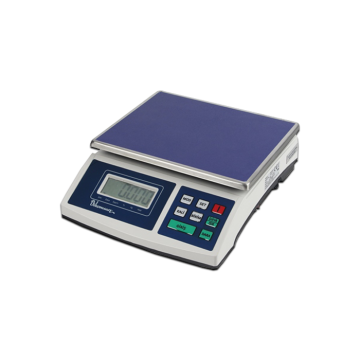 Resim 1. Dijital TeraziKullanım TalimatıBaşlat tuşuna basılır.Ürün cihazın üzerine yerleştirilir.İstenilen değer okunur.Ürün kaldırıldıktan sonra cihazın üzeri temizlenir.Kapat tuşuna basılır.